DON FERNANDO PÉREZ-UTRILLA PÉREZ, SECRETARIO DEL AYUNTAMIENTO DE TÍASCERTIFICO: Que en el Pleno, en sesión celebrada con carácter extraordinaria el día 3 de julio de 2023, el Punto 11º de los del orden del día, es el siguiente:“PUNTO	11º.-	NÚMERO	DE	EXPEDIENTE:	2023/6735R.	NÚMERO, CARACTERÍSTICAS Y RETRIBUCIONES DEL PERSONAL EVENTUAL.Sometida la ratificación del asunto que no ha sido previamente informado por la respectiva Comisión Informativa a votación, el Pleno aprobó la ratificación del mismo, por mayoría simple de los miembros presentes, siendo el resultado de la votación, once (11) votos a favor (PSOE y Grupo Mixto USP); y siete (7) abstenciones (PP y Grupo Mixto CCa y VOX).Por el Sr. Secretario se procede a dar lectura al asunto, siendo el asunto (que no ha sido previamente informado por la respectiva Comisión Informativa), el siguiente:1 / 4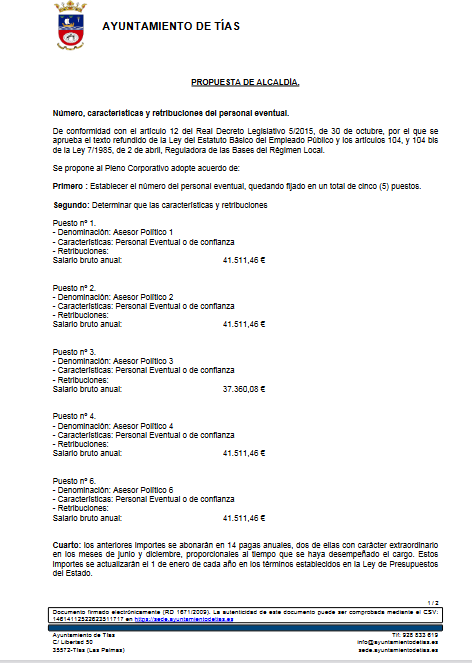 2 / 4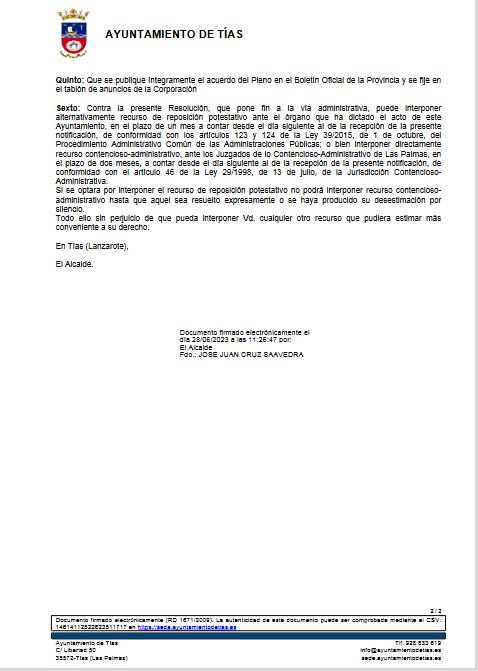 Interviene Dª. María Esther Tamargo Acebal, quien señala que al igual que en el anterior considera que no debe haber ningún tipo de subida, y en todo caso propone una reducción del 10%.Interviene D. Amado Jesús Vizcaíno Eugenio, quien señala que en la documentación se saltan el puesto 5 y pasan al 6, y plantea si es una errata.Interviene el Sr. Alcalde, quien señala que no es una errata y está correcto y de momento son3 / 45.Interviene D. Amado Jesús Vizcaíno Eugenio, quien plantea si de momento son 5 pero van a ser 6.Interviene el Sr. Alcalde, quien señala que de momento son 5.Interviene D. Francisco Javier Aparicio Betancort, quien manifiesta la posición de su grupo en este asunto.Sometido el asunto a votación, el Pleno de la Corporación, aprobó la propuesta por mayoría simple de los miembros presentes, siendo el resultado de la votación; once (11) votos a favor (PSOE y Grupo Mixto USP); seis (6) abstenciones (PP y Grupo Mixto CCa); y un (1) voto en contra (Grupo Mixto VOX)”.De conformidad con el artículo 206 del Real Decreto 2568/1986, de 28 de noviembre, por el que se aprueba el Reglamento de Organización, Funcionamiento y Régimen Jurídico de las Entidades Locales, se advierte que la presente certificación se expide antes de que sea aprobada el acta que la contiene y a reserva de los términos que resulten de la aprobación del acta correspondiente.Y para que conste y a los efectos que procedan, se expide la presente certificación por orden y con el visto bueno de la Presidencia.En Tías (Lanzarote).Documento firmado electrónicamente el día 06/07/2023 a las 13:40:20 porEl SecretarioFdo.:FERNANDO PEREZ-UTRILLA PEREZDocumento firmado electrónicamente el día 06/07/2023 a las 13:45:56 por: El AlcaldeFdo.: JOSE JUAN CRUZ SAAVEDRA4 / 4